Language - 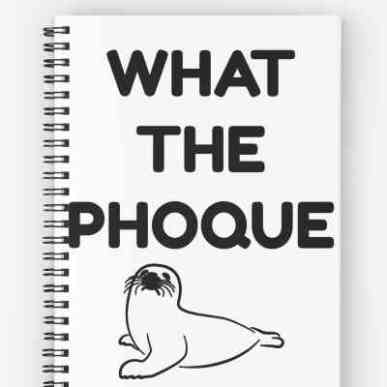 Multinational Competitions - 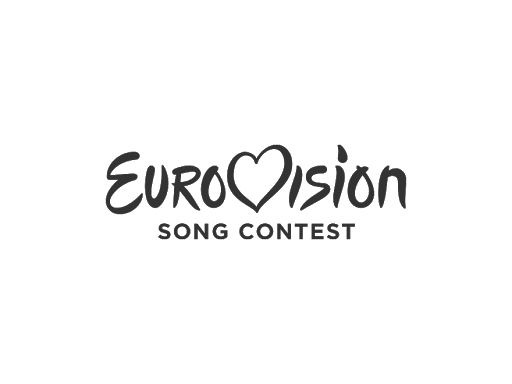 
Music – 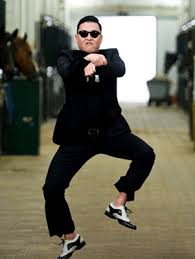 Film - 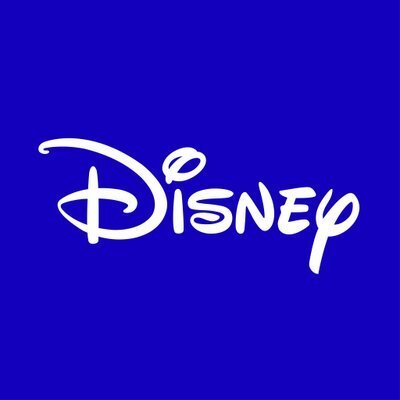 Sport - 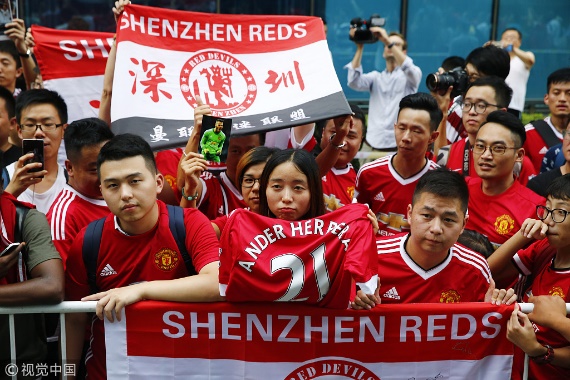 IBDP Geography – Diffusion of Cultural Traits – 2 Minute Learning TaskCultural diffusion is the spread of cultural beliefs and social activities from one group of people to another.This involved the mixing of world cultures through different ethnicities, religions, and nationalities has only increased with:* advanced communication* transportation​* technologyListen carefully to the different micro presentations and make some notes using the six factors listed on ibgeographypods around the images below. 